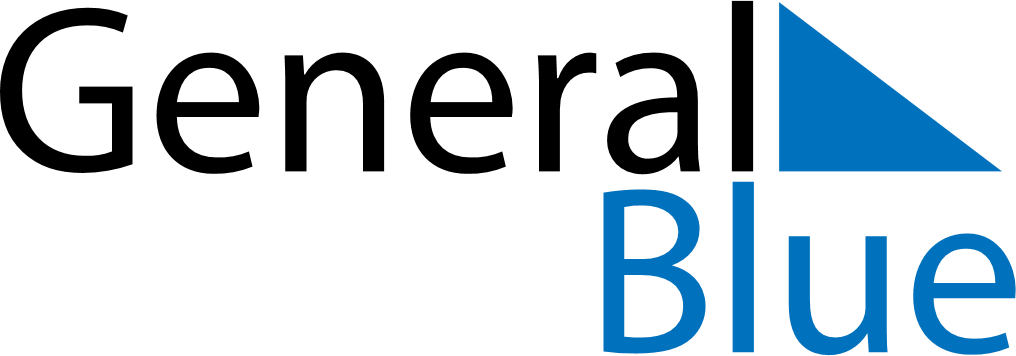 May 2024May 2024May 2024May 2024Faroe IslandsFaroe IslandsFaroe IslandsSundayMondayTuesdayWednesdayThursdayFridayFridaySaturday1233456789101011Ascension Day12131415161717181920212223242425PentecostWhit Monday26272829303131